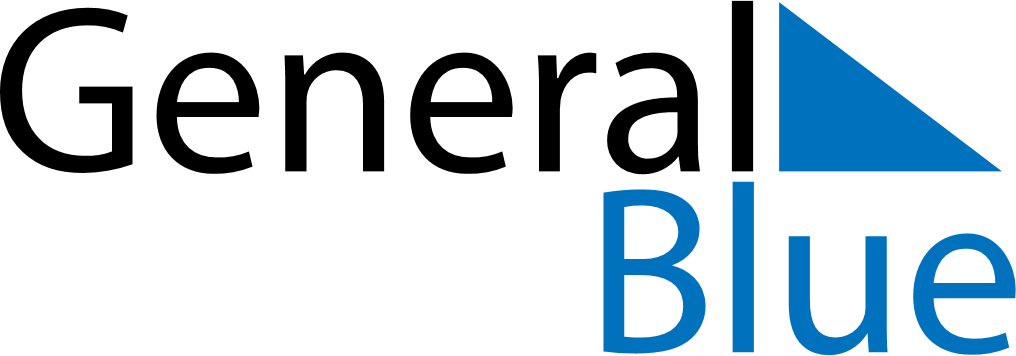 April 2025April 2025April 2025GuamGuamSundayMondayTuesdayWednesdayThursdayFridaySaturday12345678910111213141516171819Tax DayGood Friday20212223242526Easter SundayAdministrative Professionals Day27282930